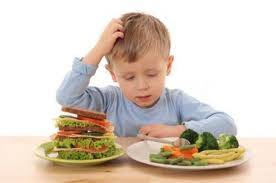 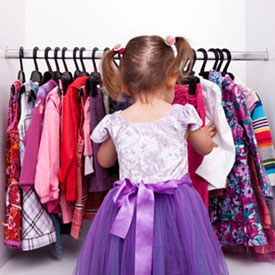 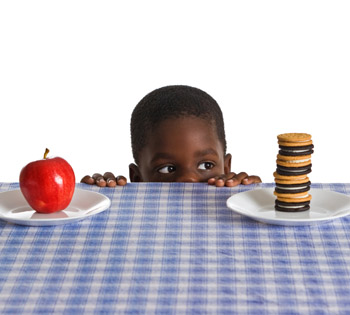 2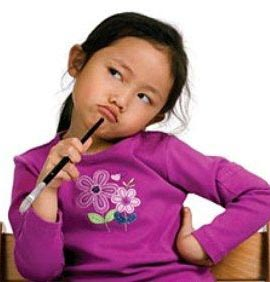                            									310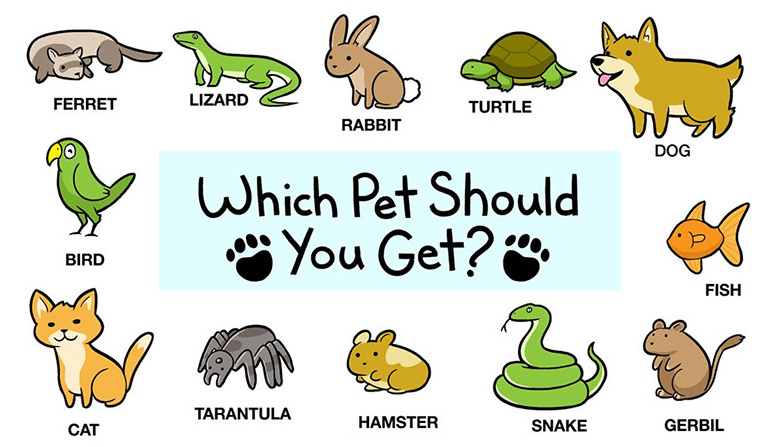 									 9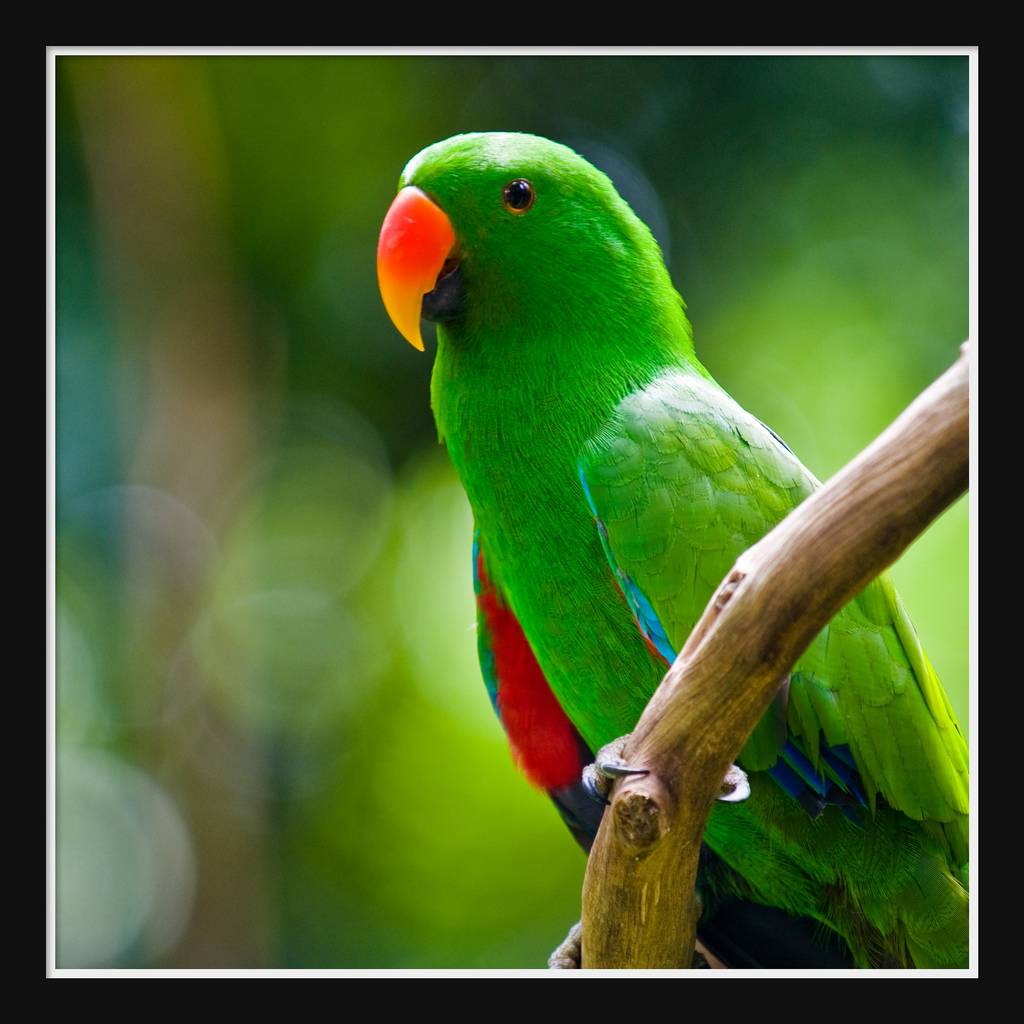 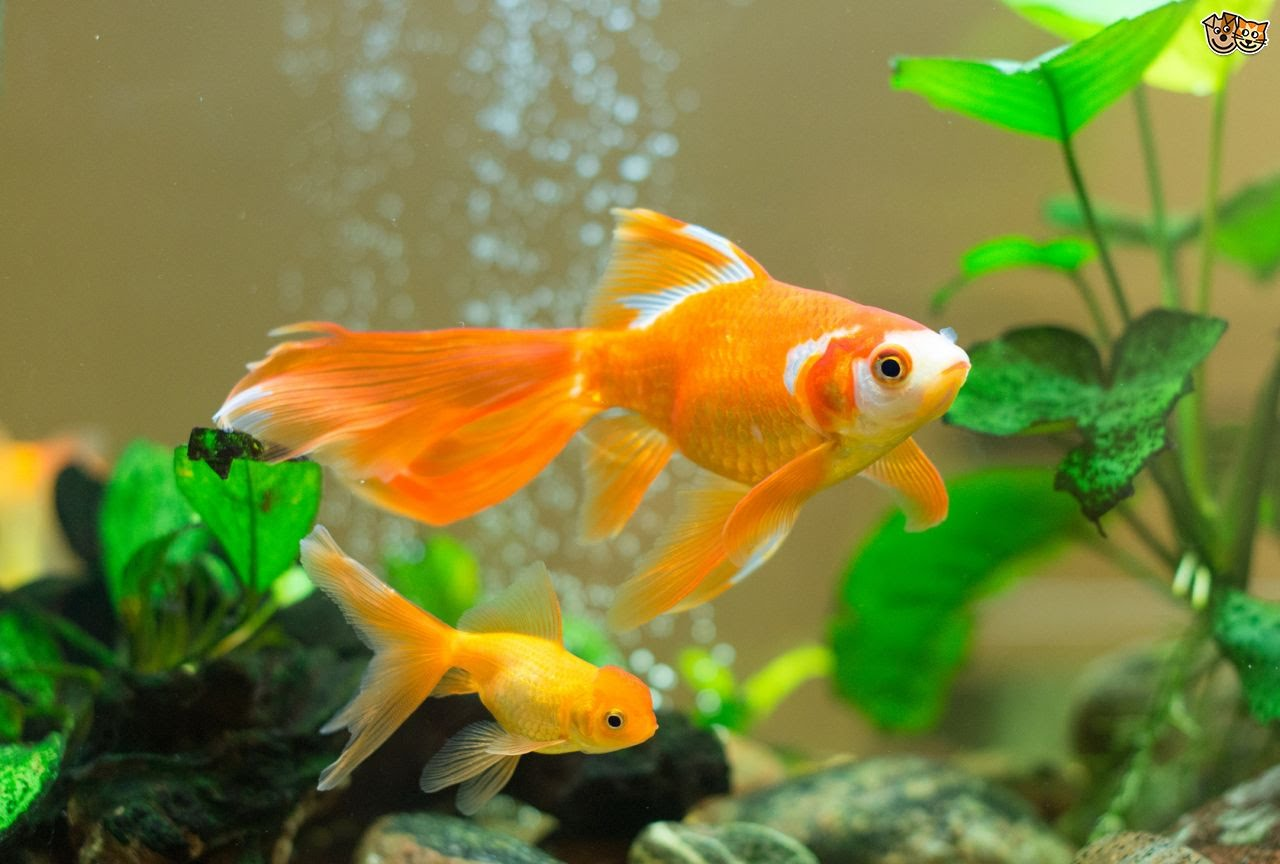 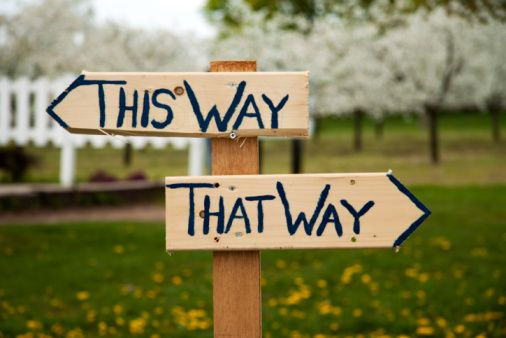 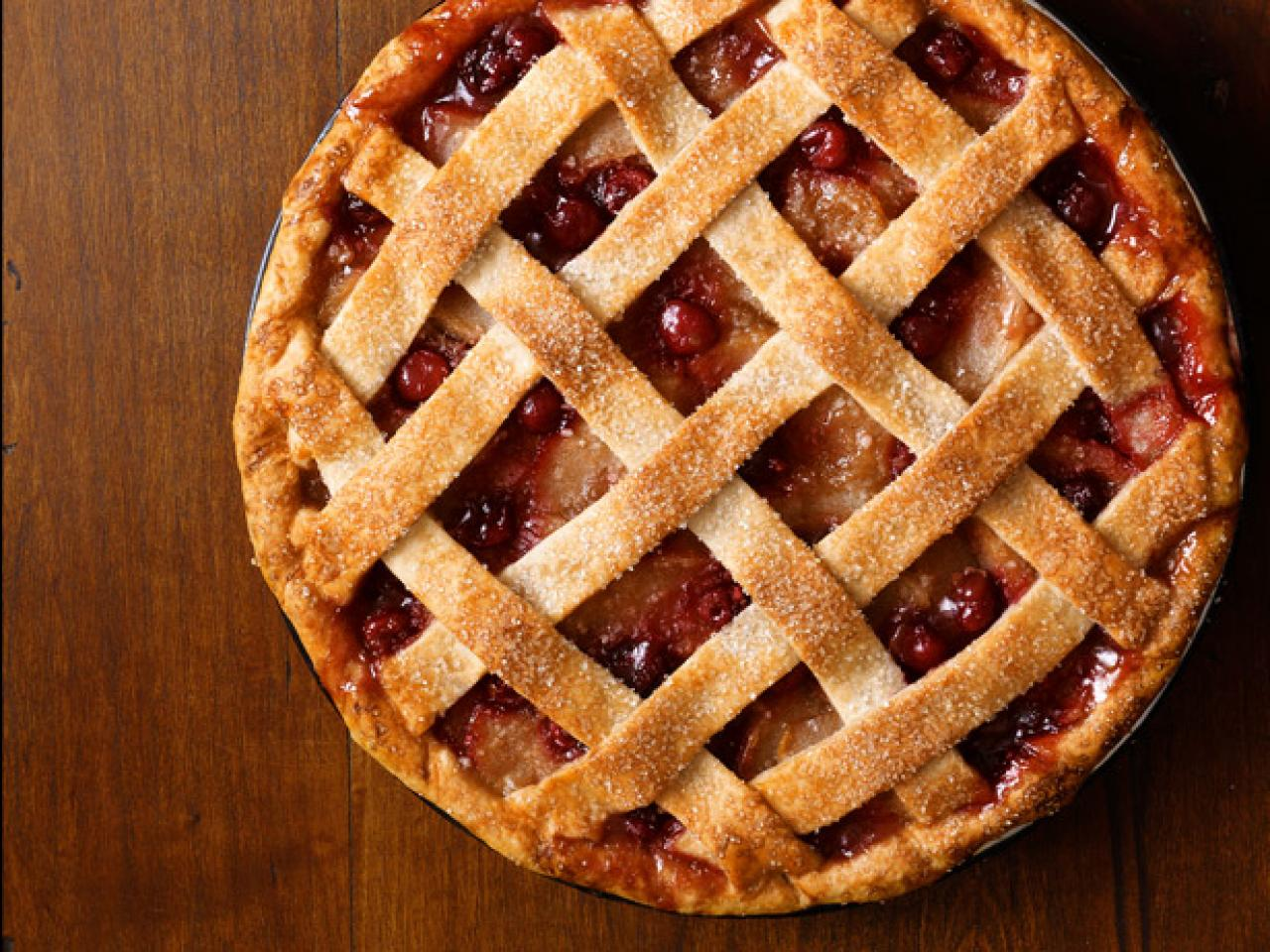 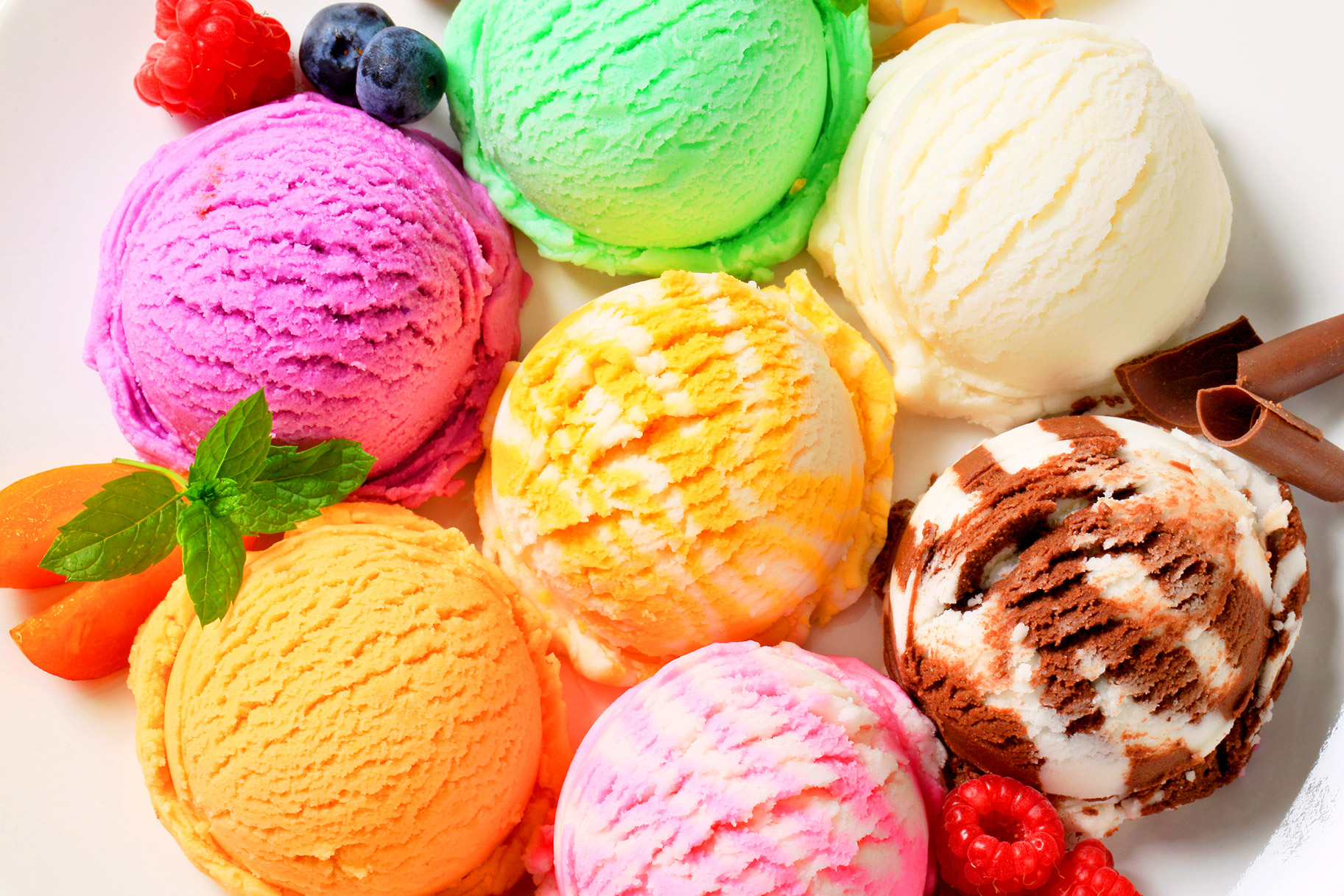 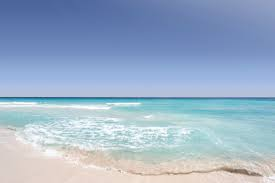 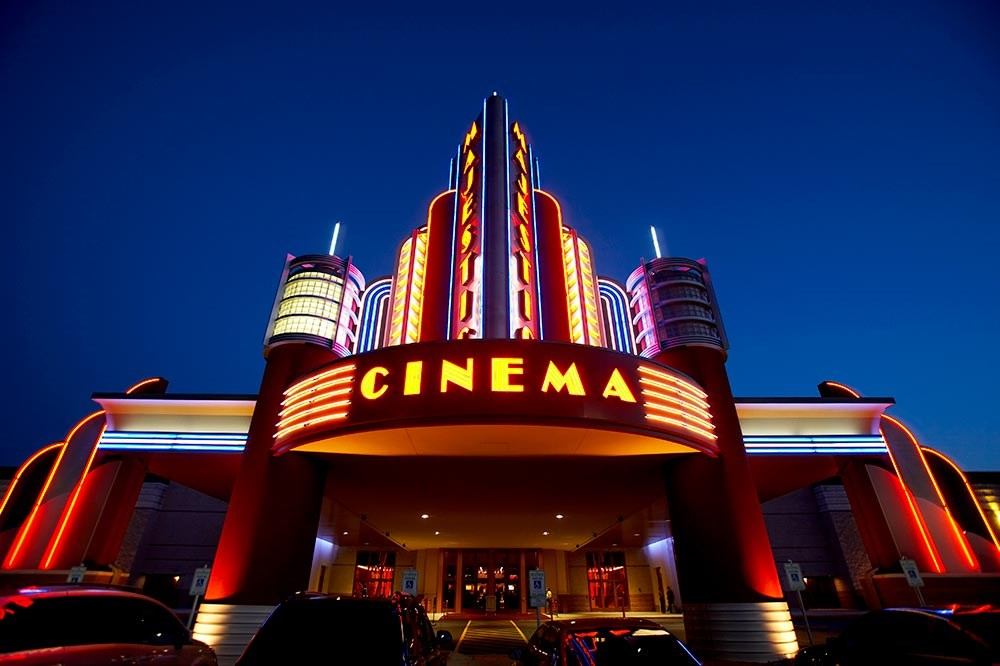 